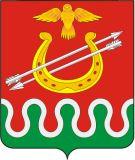 АДМИНИСТРАЦИЯ БОЛЬШЕКОСУЛЬСКОГО СЕЛЬСОВЕТАБОГОТОЛЬСКОГО РАЙОНАКРАСНОЯРСКОГО КРАЯ    ПОСТАНОВЛЕНИЕ   09.06.2021                                  с. Большая Косуль                     № 27-пО внесении изменений в постановление администрации Большекосульского сельсовета от10.04.2020 № 28-п «Об утверждении  административного регламента предоставления муниципальной услуги «Установление сервитута в отношении земельного участка, находящегося в муниципальной собственности»В соответствии с пунктом 2 части 1 статьи 7 Федерального закона от 27.07.2010 № 210-ФЗ  «Об организации предоставления государственных и муниципальных услуг», Федеральным законом от 06.10.2003 № 131-ФЗ « Об общих принципах организации местного самоуправления в Российской Федерации», руководствуясь  Уставом Большекосульского сельсовета, ПОСТАНОВЛЯЮ:1. Внести  в приложение к Постановлению администрации Большекосульского сельсовета от 10.04.2020 № 28-п «Об утверждении  административного регламента предоставления муниципальной услуги «Установление сервитута в отношении земельного участка, находящегося в муниципальной собственности» следующие изменения:1.1 Пункт 2.8.дополнить абзацем следующего содержания:«- документы, выдаваемые федеральными государственными учреждениями медико-социальной экспертизы».     2. Настоящее постановление разместить на официальном сайте Боготольского района в сети Интернет www.bogotol-r.ru на  странице Большекосульского сельсовета.     3. Контроль за исполнением постановления оставляю за собой.     4. Постановление вступает в силу после его официального обнародования (доведение до всеобщего сведения) и осуществляется в течение 7 дней со дня принятия муниципального правового акта путем вывешивания его текста в общественных местах.Глава сельсовета                                                        Т. Ф. Поторочина.